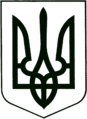 УКРАЇНА
МОГИЛІВ-ПОДІЛЬСЬКА МІСЬКА РАДА
ВІННИЦЬКОЇ ОБЛАСТІВИКОНАВЧИЙ КОМІТЕТ                                                           РІШЕННЯ №390Від 23.12.2021р.                                              м. Могилів-ПодільськийПро влаштування дитини-сироти на виховання і спільне проживання в дитячий будинок сімейного типуКеруючись пп.4 п. “б” ч.1 ст.34 Закону України «Про місцеве самоврядування в Україні», відповідно до ст.ст.6, 11, 31 Закону України «Про забезпечення організаційно-правових умов соціального захисту дітей-сиріт та дітей, позбавлених піклування батьків», Положення про дитячий будинок сімейного типу, затвердженого постановою Кабінету Міністрів України від 26 квітня 2002 року №564, Порядку призначення і виплати державної соціальної допомоги на дітей-сиріт та дітей, позбавлених батьківського піклування, осіб з їх числа, у тому числі з інвалідністю, грошового забезпечення батькам-вихователям і прийомним батькам за надання соціальних послуг у дитячих будинках сімейного типу та прийомних сім’ях за принципом «гроші ходять за дитиною», затвердженого постановою Кабінету Міністрів України від 26 червня 2019 року №552, враховуючи висновок служби у справах дітей Могилів-Подільської міської ради про доцільність влаштування дітей на виховання та спільне проживання у сім’ю від 14.12.2021 року№01-21/176, висновок Могилів-Подільського міського територіального центру соціального обслуговування (надання соціальних послуг) про доцільність влаштування дитини (дітей) на виховання та спільне проживання у дитячий будинок сімейного типу _____________ та ____________ від 14.12.2021 року №01-14/854, рішення комісії з питань захисту прав дитини від 21.12.2021 року №23, з метою впровадження сімейних форм виховання дітей-сиріт, дітей, позбавлених батьківського піклування,-виконком міської ради ВИРІШИВ:1. Влаштувати з __________ року до дитячого будинку сімейного типу _________________, ___________ року народження, та ______________, _____ року народження, які проживають за адресою: _____________________, на виховання та спільне проживання малолітню дитину, _________________, ______ року народження. ____________, _________ року народження, перебуває на обліку дітей, які можуть бути усиновлені у службі у справах дітей Вінницької міської ради з 12.11.2021 року, підставою набуття статусу дитини-сироти є смерть матері, ________________ (свідоцтво про смерть серія _________, видане Вінницьким відділом державної реєстрації актів цивільного стану у Вінницькому районі Вінницької області Центрально-Західного міжрегіонального управління Міністерства юстиції (м. Хмельницький) _____________ року), витяг з Державного реєстру актів цивільного стану громадян про державну реєстрацію народження із зазначенням відомостей про батька відповідно до частини першої статті 135 Сімейного кодексу України  №____________, наданий Вінницьким відділом державної реєстрації актів цивільного стану у Вінницькому районі Вінницької області Центрально-Західного міжрегіонального управління Міністерства юстиції (м. Хмельницький), дата формування ____________, місце походження дитини ___________________; має брата _______________, ________ року народження.2. Встановити, що батьки-вихователі, _________________ та _______________, є законними представниками дитини, ______________, ________ року народження, і захисниками її прав та інтересів у всіх органах, установах та організаціях без спеціальних на те повноважень.           3. Покласти персональну відповідальність за життя, здоров’я, фізичний, психічний, духовний та моральний розвиток дитини, _____________, _______ року народження, та дотримання принципу конфіденційності інформації щодо дитини на батьків – вихователів, _______________ та _______________.4. Службі у справах дітей Могилів-Подільської міської ради (Сувалова Л.А.):          4.1. Підготувати додаткову угоду до договору про влаштування дитини на виховання та спільне проживання у дитячий будинок сімейного типу між подружжям, _______________ та ____________________, та Виконавчим комітетом Могилів-Подільської міської ради, в особі міського голови - Глухманюка Геннадія Григоровича.           4.2. Сприяти забезпеченню передачі необхідних документів на дитину у відповідності до чинного законодавства батькам-вихователям.          4.3. Здійснювати постійний контроль за умовами проживання та вихованням дитини у дитячому будинку сімейного типу __________________ та __________________.          4.4. Щорічно у встановлені законодавством України терміни готувати звіт про стан виховання, утримання і розвитку дітей у дитячому будинку сімейного типу.	5. Могилів-Подільському міському територіальному центру соціального обслуговування (надання соціальних послуг) (Амельченко М.Г.):                                                                                                                5.1. Забезпечити соціальне супроводження дитячого будинку сімейного типу із наданням комплексу соціальних послуг, спрямованих на створення належних умов функціонування.                                                             5.2. Закріпити за дитячим будинком сімейного типу фахівця із соціальної роботи.                                                                                                                            5.3. Щорічно до 15 грудня подавати службі у справах дітей Могилів-Подільської міської ради звіт про ефективність функціонування дитячого будинку сімейного типу у забезпеченні розвитку та вихованні дітей-вихованців.           6. Комунальному некомерційному підприємству «Могилів-Подільський міський Центр первинної медико-санітарної допомоги» (Череватова Н.П.):          6.1. Закріпити за дитиною, _____________, ______ року народження, сімейного лікаря.          6.2. Забезпечити двічі на рік проходження дитиною медичного огляду та здійснення за нею диспансерного нагляду.          6.3. Щорічно до 15 грудня подавати службі у справах дітей Могилів-Подільської міської ради звіт про стан здоров’я дитини, дотримання батьками - вихователями рекомендацій лікаря.          7. Управлінню освіти Могилів – Подільської міської ради (Кучерук О.Г.):          7.1. Забезпечити реалізацію права дитини, _________________, __________ року народження, на здобуття загальної середньої освіти, а у разі потреби, забезпечення індивідуального навчання та розвитку її творчих здібностей.          7.2. Щорічно до 15 грудня подавати службі у справах дітей Могилів-Подільської міської ради звіт про рівень розвитку та знань дитини, наявність шкільного одягу та шкільного приладдя, систематичне відвідування уроків та своєчасність і якість виконання домашніх завдань, залучення до занять в гуртках, секціях відповідно до здібностей та вподобань дитини з метою її гармонійного та всебічного розвитку.          8. Управлінню праці та соціального захисту населення Могилів – Подільської міської ради (Дейнега Л.І.):          8.1. Забезпечити призначення та виплату державної соціальної допомоги на дитину, грошового забезпечення одному з батьків-вихователів, відповідно до норм законодавства України.          8.2. Здійснювати зазначені виплати на дитину, грошове забезпечення батькам - вихователям щомісяця до 20 числа.          8.3. Забезпечити дитину, _____________, _________ року народження, безкоштовним оздоровленням.                                         .                                                                                                                       8.4. Щорічно до 15 грудня подавати службі у справах дітей Могилів-Подільської міської ради звіт про забезпечення дитини безкоштовним оздоровленням.          9. Могилів-Подільському районному відділу поліції ГУНП у Вінницькій області (Ободовський В.О.):          9.1. Забезпечити проведення комплексу заходів направлених на профілактику та запобігання правопорушень дитиною, яка влаштована у дитячий будинок сімейного типу.          9.2. Щорічно до 20 грудня подавати службі у справах дітей міської ради інформацію про проведення комплексу заходів направлених на профілактику та запобігання правопорушень дитиною, яка влаштована у дитячий будинок сімейного типу та з батьками - вихователями.           10. Контроль за виконанням даного рішення покласти на заступника міського голови з питань діяльності виконавчих органів Слободянюка М.В..                Перший заступник міського голови                                  Петро БЕЗМЕЩУК